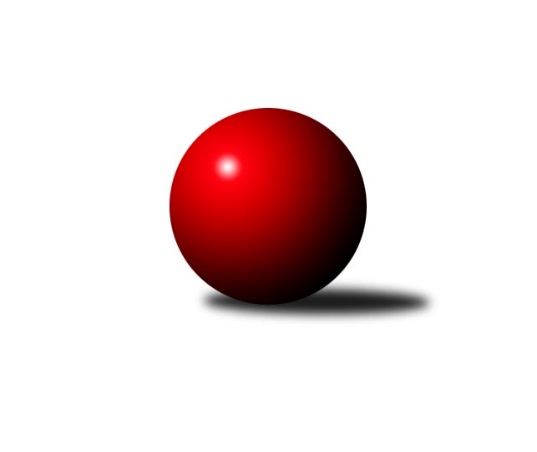 Č.7Ročník 2023/2024	27.5.2024 Krajský přebor Ústeckého kraje 2023/2024Statistika 7. kolaTabulka družstev:		družstvo	záp	výh	rem	proh	skore	sety	průměr	body	plné	dorážka	chyby	1.	SKK Bílina	7	6	0	1	37.5 : 18.5 	(44.5 : 39.5)	2486	12	1743	743	50.6	2.	SKK Podbořany B	7	5	1	1	35.0 : 21.0 	(48.0 : 36.0)	2496	11	1727	769	44.7	3.	TJ Teplice Letná B	7	5	0	2	36.0 : 20.0 	(47.0 : 37.0)	2522	10	1760	762	46.7	4.	Sokol Spořice	7	3	0	4	25.5 : 30.5 	(40.5 : 43.5)	2427	6	1723	705	55.1	5.	Sokol Ústí n. L.	7	2	1	4	23.0 : 33.0 	(39.0 : 45.0)	2437	5	1702	736	60.9	6.	TJ KK Louny	6	2	0	4	19.0 : 29.0 	(31.0 : 41.0)	2413	4	1709	704	55.3	7.	TJ Elektrárny Kadaň B	7	2	0	5	24.0 : 32.0 	(45.5 : 38.5)	2439	4	1716	723	49.1	8.	TJ Lokomotiva Ústí n. L. C	6	1	0	5	16.0 : 32.0 	(28.5 : 43.5)	2361	2	1678	683	58Tabulka doma:		družstvo	záp	výh	rem	proh	skore	sety	průměr	body	maximum	minimum	1.	SKK Bílina	3	3	0	0	17.5 : 6.5 	(19.0 : 17.0)	2441	6	2467	2424	2.	SKK Podbořany B	3	2	0	1	14.0 : 10.0 	(22.0 : 14.0)	2581	4	2613	2530	3.	TJ Teplice Letná B	4	2	0	2	17.0 : 15.0 	(25.5 : 22.5)	2559	4	2662	2504	4.	Sokol Spořice	4	2	0	2	15.0 : 17.0 	(24.5 : 23.5)	2377	4	2408	2346	5.	Sokol Ústí n. L.	3	1	1	1	12.0 : 12.0 	(17.5 : 18.5)	2335	3	2368	2304	6.	TJ KK Louny	3	1	0	2	10.0 : 14.0 	(16.0 : 20.0)	2510	2	2574	2438	7.	TJ Elektrárny Kadaň B	4	1	0	3	13.0 : 19.0 	(24.5 : 23.5)	2475	2	2544	2422	8.	TJ Lokomotiva Ústí n. L. C	3	0	0	3	6.0 : 18.0 	(13.5 : 22.5)	2457	0	2485	2400Tabulka venku:		družstvo	záp	výh	rem	proh	skore	sety	průměr	body	maximum	minimum	1.	SKK Podbořany B	4	3	1	0	21.0 : 11.0 	(26.0 : 22.0)	2475	7	2597	2304	2.	TJ Teplice Letná B	3	3	0	0	19.0 : 5.0 	(21.5 : 14.5)	2510	6	2583	2386	3.	SKK Bílina	4	3	0	1	20.0 : 12.0 	(25.5 : 22.5)	2498	6	2560	2425	4.	TJ Elektrárny Kadaň B	3	1	0	2	11.0 : 13.0 	(21.0 : 15.0)	2427	2	2576	2341	5.	Sokol Spořice	3	1	0	2	10.5 : 13.5 	(16.0 : 20.0)	2444	2	2501	2372	6.	TJ Lokomotiva Ústí n. L. C	3	1	0	2	10.0 : 14.0 	(15.0 : 21.0)	2329	2	2492	2074	7.	TJ KK Louny	3	1	0	2	9.0 : 15.0 	(15.0 : 21.0)	2381	2	2526	2273	8.	Sokol Ústí n. L.	4	1	0	3	11.0 : 21.0 	(21.5 : 26.5)	2463	2	2552	2362Tabulka podzimní části:		družstvo	záp	výh	rem	proh	skore	sety	průměr	body	doma	venku	1.	SKK Bílina	7	6	0	1	37.5 : 18.5 	(44.5 : 39.5)	2486	12 	3 	0 	0 	3 	0 	1	2.	SKK Podbořany B	7	5	1	1	35.0 : 21.0 	(48.0 : 36.0)	2496	11 	2 	0 	1 	3 	1 	0	3.	TJ Teplice Letná B	7	5	0	2	36.0 : 20.0 	(47.0 : 37.0)	2522	10 	2 	0 	2 	3 	0 	0	4.	Sokol Spořice	7	3	0	4	25.5 : 30.5 	(40.5 : 43.5)	2427	6 	2 	0 	2 	1 	0 	2	5.	Sokol Ústí n. L.	7	2	1	4	23.0 : 33.0 	(39.0 : 45.0)	2437	5 	1 	1 	1 	1 	0 	3	6.	TJ KK Louny	6	2	0	4	19.0 : 29.0 	(31.0 : 41.0)	2413	4 	1 	0 	2 	1 	0 	2	7.	TJ Elektrárny Kadaň B	7	2	0	5	24.0 : 32.0 	(45.5 : 38.5)	2439	4 	1 	0 	3 	1 	0 	2	8.	TJ Lokomotiva Ústí n. L. C	6	1	0	5	16.0 : 32.0 	(28.5 : 43.5)	2361	2 	0 	0 	3 	1 	0 	2Tabulka jarní části:		družstvo	záp	výh	rem	proh	skore	sety	průměr	body	doma	venku	1.	SKK Bílina	0	0	0	0	0.0 : 0.0 	(0.0 : 0.0)	0	0 	0 	0 	0 	0 	0 	0 	2.	Sokol Spořice	0	0	0	0	0.0 : 0.0 	(0.0 : 0.0)	0	0 	0 	0 	0 	0 	0 	0 	3.	Sokol Ústí n. L.	0	0	0	0	0.0 : 0.0 	(0.0 : 0.0)	0	0 	0 	0 	0 	0 	0 	0 	4.	TJ KK Louny	0	0	0	0	0.0 : 0.0 	(0.0 : 0.0)	0	0 	0 	0 	0 	0 	0 	0 	5.	TJ Lokomotiva Ústí n. L. C	0	0	0	0	0.0 : 0.0 	(0.0 : 0.0)	0	0 	0 	0 	0 	0 	0 	0 	6.	TJ Teplice Letná B	0	0	0	0	0.0 : 0.0 	(0.0 : 0.0)	0	0 	0 	0 	0 	0 	0 	0 	7.	SKK Podbořany B	0	0	0	0	0.0 : 0.0 	(0.0 : 0.0)	0	0 	0 	0 	0 	0 	0 	0 	8.	TJ Elektrárny Kadaň B	0	0	0	0	0.0 : 0.0 	(0.0 : 0.0)	0	0 	0 	0 	0 	0 	0 	0 Zisk bodů pro družstvo:		jméno hráče	družstvo	body	zápasy	v %	dílčí body	sety	v %	1.	Lukáš Uhlíř 	SKK Bílina 	6	/	7	(86%)	10	/	14	(71%)	2.	Zdeněk Hošek 	TJ Elektrárny Kadaň B 	5.5	/	7	(79%)	11	/	14	(79%)	3.	Jindřich Formánek 	TJ Teplice Letná B 	5	/	6	(83%)	7	/	12	(58%)	4.	Pavlína Černíková 	SKK Bílina 	5	/	7	(71%)	10	/	14	(71%)	5.	Štefan Kutěra 	Sokol Spořice 	5	/	7	(71%)	9	/	14	(64%)	6.	Petr Kunt st.	Sokol Ústí n. L. 	5	/	7	(71%)	8.5	/	14	(61%)	7.	Tomáš Čecháček 	TJ Teplice Letná B 	5	/	7	(71%)	8	/	14	(57%)	8.	Daniela Hlaváčová 	TJ KK Louny 	4.5	/	6	(75%)	9	/	12	(75%)	9.	Václav Valenta ml.	TJ KK Louny 	4	/	4	(100%)	7	/	8	(88%)	10.	Kamil Srkal 	SKK Podbořany B 	4	/	4	(100%)	6	/	8	(75%)	11.	Martin Vích 	SKK Bílina 	4	/	4	(100%)	6	/	8	(75%)	12.	Vojtěch Filip 	TJ Teplice Letná B 	4	/	4	(100%)	4	/	8	(50%)	13.	Rudolf Hofmann 	SKK Podbořany B 	4	/	5	(80%)	9	/	10	(90%)	14.	Milan Schoř 	Sokol Ústí n. L. 	4	/	5	(80%)	7	/	10	(70%)	15.	Barbora Ambrová 	TJ Elektrárny Kadaň B 	4	/	5	(80%)	7	/	10	(70%)	16.	Jitka Rollová 	TJ KK Louny 	4	/	5	(80%)	7	/	10	(70%)	17.	Tomáš Rabas 	TJ Teplice Letná B 	4	/	6	(67%)	9	/	12	(75%)	18.	Vladislav Krusman 	SKK Podbořany B 	4	/	6	(67%)	8.5	/	12	(71%)	19.	Pavel Stupka 	SKK Podbořany B 	4	/	6	(67%)	8	/	12	(67%)	20.	Zdeněk Vítr 	SKK Bílina 	4	/	6	(67%)	8	/	12	(67%)	21.	Jiřina Kařízková 	Sokol Spořice 	4	/	7	(57%)	8.5	/	14	(61%)	22.	Rudolf Březina 	TJ Teplice Letná B 	4	/	7	(57%)	8	/	14	(57%)	23.	Petr Staněk 	Sokol Ústí n. L. 	4	/	7	(57%)	8	/	14	(57%)	24.	Petr Kunt ml.	Sokol Ústí n. L. 	4	/	7	(57%)	7.5	/	14	(54%)	25.	Marek Půta 	SKK Podbořany B 	3	/	5	(60%)	5	/	10	(50%)	26.	Jiří Pavelka 	SKK Bílina 	3	/	7	(43%)	4.5	/	14	(32%)	27.	Nataša Triščová 	TJ Elektrárny Kadaň B 	2.5	/	5	(50%)	5	/	10	(50%)	28.	Leona Radová 	SKK Podbořany B 	2	/	2	(100%)	3	/	4	(75%)	29.	Jaroslav Štěpánek 	Sokol Spořice 	2	/	2	(100%)	3	/	4	(75%)	30.	Josef Matoušek 	TJ Lokomotiva Ústí n. L. C 	2	/	2	(100%)	3	/	4	(75%)	31.	Vlastimil Heryšer 	SKK Podbořany B 	2	/	3	(67%)	3.5	/	6	(58%)	32.	Jana Černá 	Sokol Spořice 	2	/	4	(50%)	4	/	8	(50%)	33.	Alexandr Moróc 	TJ Lokomotiva Ústí n. L. C 	2	/	5	(40%)	5	/	10	(50%)	34.	Kateřina Ambrová 	TJ Elektrárny Kadaň B 	2	/	5	(40%)	4	/	10	(40%)	35.	Marcela Bořutová 	TJ Lokomotiva Ústí n. L. C 	2	/	5	(40%)	3.5	/	10	(35%)	36.	Antonín Onderka 	TJ Elektrárny Kadaň B 	2	/	6	(33%)	7	/	12	(58%)	37.	Václav Kordulík 	Sokol Spořice 	2	/	6	(33%)	6	/	12	(50%)	38.	Horst Schmiedl 	Sokol Spořice 	2	/	6	(33%)	4	/	12	(33%)	39.	Jitka Sottnerová 	TJ Lokomotiva Ústí n. L. C 	2	/	6	(33%)	4	/	12	(33%)	40.	Jitka Jindrová 	Sokol Spořice 	1.5	/	4	(38%)	3	/	8	(38%)	41.	Martin Čecho 	SKK Bílina 	1.5	/	5	(30%)	3	/	10	(30%)	42.	Jan Zach 	TJ Elektrárny Kadaň B 	1	/	1	(100%)	2	/	2	(100%)	43.	Matěj Petýrek 	TJ Lokomotiva Ústí n. L. C 	1	/	1	(100%)	2	/	2	(100%)	44.	Eliška Holakovská 	TJ Lokomotiva Ústí n. L. C 	1	/	1	(100%)	1	/	2	(50%)	45.	Zuzana Tiličková 	TJ Lokomotiva Ústí n. L. C 	1	/	1	(100%)	1	/	2	(50%)	46.	Roman Moucha 	SKK Bílina 	1	/	1	(100%)	1	/	2	(50%)	47.	Radek Jung 	TJ KK Louny 	1	/	2	(50%)	1	/	4	(25%)	48.	David Marcelly 	SKK Podbořany B 	1	/	3	(33%)	3	/	6	(50%)	49.	Petr Strnad 	TJ Elektrárny Kadaň B 	1	/	3	(33%)	2.5	/	6	(42%)	50.	Jiří Wetzler 	Sokol Spořice 	1	/	3	(33%)	1	/	6	(17%)	51.	Robert Ambra 	TJ Elektrárny Kadaň B 	1	/	4	(25%)	4	/	8	(50%)	52.	Martin Lukeš 	TJ Teplice Letná B 	1	/	4	(25%)	3.5	/	8	(44%)	53.	Roman Exner 	TJ Lokomotiva Ústí n. L. C 	1	/	4	(25%)	3	/	8	(38%)	54.	Květuše Strachoňová 	TJ Lokomotiva Ústí n. L. C 	1	/	4	(25%)	2	/	8	(25%)	55.	Josef Jiřinský 	TJ Teplice Letná B 	1	/	5	(20%)	3.5	/	10	(35%)	56.	Jitka Šálková 	SKK Bílina 	1	/	5	(20%)	2	/	10	(20%)	57.	Pavel Bidmon 	TJ Elektrárny Kadaň B 	1	/	5	(20%)	2	/	10	(20%)	58.	Zdenek Ramajzl 	TJ Lokomotiva Ústí n. L. C 	1	/	6	(17%)	4	/	12	(33%)	59.	Jindřich Wolf 	Sokol Ústí n. L. 	1	/	7	(14%)	4	/	14	(29%)	60.	Miroslav Sodomka 	TJ KK Louny 	0.5	/	2	(25%)	2	/	4	(50%)	61.	Martin Dolejší 	TJ Teplice Letná B 	0	/	1	(0%)	1	/	2	(50%)	62.	Martin Václavek 	TJ KK Louny 	0	/	1	(0%)	0	/	2	(0%)	63.	František Pfeifer 	TJ KK Louny 	0	/	1	(0%)	0	/	2	(0%)	64.	Martin Lázna 	TJ KK Louny 	0	/	1	(0%)	0	/	2	(0%)	65.	Veronika Šílová 	TJ KK Louny 	0	/	1	(0%)	0	/	2	(0%)	66.	Josef Strachoň st.	TJ Lokomotiva Ústí n. L. C 	0	/	1	(0%)	0	/	2	(0%)	67.	Milan Bašta 	TJ KK Louny 	0	/	1	(0%)	0	/	2	(0%)	68.	Petr Bílek 	Sokol Ústí n. L. 	0	/	2	(0%)	1	/	4	(25%)	69.	Petr Andres 	Sokol Spořice 	0	/	3	(0%)	2	/	6	(33%)	70.	Ladislav Mandinec 	SKK Podbořany B 	0	/	3	(0%)	2	/	6	(33%)	71.	Václav Valenta st.	TJ KK Louny 	0	/	3	(0%)	2	/	6	(33%)	72.	Kristýna Ausbuherová 	SKK Podbořany B 	0	/	5	(0%)	0	/	10	(0%)	73.	Miroslav Kesner 	TJ KK Louny 	0	/	6	(0%)	1	/	12	(8%)	74.	Petr Kuneš 	Sokol Ústí n. L. 	0	/	7	(0%)	3	/	14	(21%)Průměry na kuželnách:		kuželna	průměr	plné	dorážka	chyby	výkon na hráče	1.	Podbořany, 1-4	2539	1776	763	47.7	(423.3)	2.	TJ Teplice Letná, 1-4	2527	1759	768	49.0	(421.3)	3.	Louny, 1-2	2527	1764	762	50.7	(421.2)	4.	TJ Lokomotiva Ústí nad Labem, 1-4	2484	1743	741	49.9	(414.1)	5.	Kadaň, 1-2	2481	1731	750	48.1	(413.6)	6.	Bílina, 1-2	2396	1700	696	53.7	(399.4)	7.	Sokol Spořice, 1-2	2345	1663	682	56.3	(391.0)	8.	Sokol Ústí, 1-2	2334	1652	682	65.0	(389.1)Nejlepší výkony na kuželnách:Podbořany, 1-4SKK Podbořany B	2613	4. kolo	Rudolf Hofmann 	SKK Podbořany B	467	4. koloSKK Podbořany B	2600	1. kolo	David Marcelly 	SKK Podbořany B	464	1. koloTJ Teplice Letná B	2583	7. kolo	Lukáš Uhlíř 	SKK Bílina	457	4. koloSKK Podbořany B	2530	7. kolo	Tomáš Čecháček 	TJ Teplice Letná B	457	7. koloSKK Bílina	2493	4. kolo	Kamil Srkal 	SKK Podbořany B	455	1. koloTJ Lokomotiva Ústí n. L. C	2420	1. kolo	Leona Radová 	SKK Podbořany B	455	1. kolo		. kolo	Pavel Stupka 	SKK Podbořany B	452	4. kolo		. kolo	Martin Lukeš 	TJ Teplice Letná B	449	7. kolo		. kolo	Leona Radová 	SKK Podbořany B	444	4. kolo		. kolo	Pavel Stupka 	SKK Podbořany B	444	7. koloTJ Teplice Letná, 1-4TJ Teplice Letná B	2662	2. kolo	Jitka Rollová 	TJ KK Louny	503	5. koloSKK Bílina	2560	6. kolo	Vojtěch Filip 	TJ Teplice Letná B	470	6. koloTJ Teplice Letná B	2558	6. kolo	Jindřich Formánek 	TJ Teplice Letná B	464	2. koloSokol Ústí n. L.	2539	2. kolo	Lukáš Uhlíř 	SKK Bílina	461	6. koloTJ KK Louny	2526	5. kolo	Vojtěch Filip 	TJ Teplice Letná B	461	2. koloTJ Teplice Letná B	2510	3. kolo	Václav Valenta ml.	TJ KK Louny	459	5. koloTJ Teplice Letná B	2504	5. kolo	Tomáš Čecháček 	TJ Teplice Letná B	455	2. koloTJ Elektrárny Kadaň B	2363	3. kolo	Tomáš Rabas 	TJ Teplice Letná B	446	2. kolo		. kolo	Petr Kuneš 	Sokol Ústí n. L.	445	2. kolo		. kolo	Daniela Hlaváčová 	TJ KK Louny	445	5. koloLouny, 1-2SKK Podbořany B	2597	2. kolo	Jitka Rollová 	TJ KK Louny	504	4. koloTJ Elektrárny Kadaň B	2576	7. kolo	Václav Valenta ml.	TJ KK Louny	480	7. koloTJ KK Louny	2574	4. kolo	Rudolf Hofmann 	SKK Podbořany B	476	2. koloTJ KK Louny	2517	7. kolo	Václav Valenta ml.	TJ KK Louny	467	4. koloSokol Spořice	2460	4. kolo	Vladislav Krusman 	SKK Podbořany B	458	2. koloTJ KK Louny	2438	2. kolo	Antonín Onderka 	TJ Elektrárny Kadaň B	453	7. kolo		. kolo	Pavel Bidmon 	TJ Elektrárny Kadaň B	451	7. kolo		. kolo	Jitka Rollová 	TJ KK Louny	450	2. kolo		. kolo	Zdeněk Hošek 	TJ Elektrárny Kadaň B	446	7. kolo		. kolo	Daniela Hlaváčová 	TJ KK Louny	446	7. koloTJ Lokomotiva Ústí nad Labem, 1-4TJ Teplice Letná B	2560	4. kolo	Lukáš Uhlíř 	SKK Bílina	486	2. koloSokol Ústí n. L.	2552	7. kolo	Petr Staněk 	Sokol Ústí n. L.	449	7. koloSKK Bílina	2512	2. kolo	Vojtěch Filip 	TJ Teplice Letná B	447	4. koloTJ KK Louny	2490	6. kolo	Alexandr Moróc 	TJ Lokomotiva Ústí n. L. C	446	7. koloTJ Lokomotiva Ústí n. L. C	2485	7. kolo	Marcela Bořutová 	TJ Lokomotiva Ústí n. L. C	446	7. koloTJ Lokomotiva Ústí n. L. C	2485	4. kolo	Milan Bašta 	TJ KK Louny	437	6. koloTJ Lokomotiva Ústí n. L. C	2400	2. kolo	Tomáš Čecháček 	TJ Teplice Letná B	437	4. koloTJ Lokomotiva Ústí n. L. C	2393	6. kolo	Petr Kunt st.	Sokol Ústí n. L.	436	7. kolo		. kolo	Roman Exner 	TJ Lokomotiva Ústí n. L. C	436	4. kolo		. kolo	Jindřich Wolf 	Sokol Ústí n. L.	435	7. koloKadaň, 1-2SKK Podbořany B	2562	6. kolo	Štefan Kutěra 	Sokol Spořice	497	2. koloTJ Elektrárny Kadaň B	2544	4. kolo	Pavel Stupka 	SKK Podbořany B	460	6. koloSokol Spořice	2501	2. kolo	Zdeněk Hošek 	TJ Elektrárny Kadaň B	455	6. koloTJ Lokomotiva Ústí n. L. C	2492	5. kolo	Antonín Onderka 	TJ Elektrárny Kadaň B	454	4. koloTJ Elektrárny Kadaň B	2475	2. kolo	Rudolf Hofmann 	SKK Podbořany B	451	6. koloTJ Elektrárny Kadaň B	2458	6. kolo	Zdeněk Hošek 	TJ Elektrárny Kadaň B	446	5. koloTJ Elektrárny Kadaň B	2422	5. kolo	Zuzana Tiličková 	TJ Lokomotiva Ústí n. L. C	444	5. koloSokol Ústí n. L.	2398	4. kolo	Vlastimil Heryšer 	SKK Podbořany B	444	6. kolo		. kolo	Vladislav Krusman 	SKK Podbořany B	439	6. kolo		. kolo	Barbora Ambrová 	TJ Elektrárny Kadaň B	436	4. koloBílina, 1-2SKK Bílina	2467	3. kolo	Lukáš Uhlíř 	SKK Bílina	451	3. koloSKK Bílina	2432	7. kolo	Štefan Kutěra 	Sokol Spořice	448	7. koloSKK Bílina	2424	1. kolo	Daniela Hlaváčová 	TJ KK Louny	441	3. koloSokol Spořice	2372	7. kolo	Zdeněk Hošek 	TJ Elektrárny Kadaň B	436	1. koloTJ KK Louny	2343	3. kolo	Martin Vích 	SKK Bílina	434	3. koloTJ Elektrárny Kadaň B	2341	1. kolo	Jitka Rollová 	TJ KK Louny	423	3. kolo		. kolo	Barbora Ambrová 	TJ Elektrárny Kadaň B	421	1. kolo		. kolo	Horst Schmiedl 	Sokol Spořice	419	7. kolo		. kolo	Martin Čecho 	SKK Bílina	419	1. kolo		. kolo	Pavlína Černíková 	SKK Bílina	419	7. koloSokol Spořice, 1-2SKK Podbořany B	2438	5. kolo	Marek Půta 	SKK Podbořany B	447	5. koloSokol Spořice	2408	3. kolo	Petr Staněk 	Sokol Ústí n. L.	444	6. koloSokol Spořice	2396	6. kolo	Horst Schmiedl 	Sokol Spořice	426	3. koloTJ Teplice Letná B	2386	1. kolo	Petr Andres 	Sokol Spořice	423	6. koloSokol Ústí n. L.	2362	6. kolo	Pavel Stupka 	SKK Podbořany B	414	5. koloSokol Spořice	2357	1. kolo	Rudolf Hofmann 	SKK Podbořany B	413	5. koloSokol Spořice	2346	5. kolo	Milan Schoř 	Sokol Ústí n. L.	410	6. koloTJ Lokomotiva Ústí n. L. C	2074	3. kolo	Horst Schmiedl 	Sokol Spořice	409	5. kolo		. kolo	Tomáš Rabas 	TJ Teplice Letná B	408	1. kolo		. kolo	Jitka Sottnerová 	TJ Lokomotiva Ústí n. L. C	407	3. koloSokol Ústí, 1-2SKK Bílina	2425	5. kolo	Zdeněk Vítr 	SKK Bílina	454	5. koloSokol Ústí n. L.	2368	1. kolo	Lukáš Uhlíř 	SKK Bílina	443	5. koloSokol Ústí n. L.	2334	5. kolo	Martin Vích 	SKK Bílina	430	5. koloSokol Ústí n. L.	2304	3. kolo	Petr Kunt st.	Sokol Ústí n. L.	429	1. koloSKK Podbořany B	2304	3. kolo	Petr Staněk 	Sokol Ústí n. L.	427	5. koloTJ KK Louny	2273	1. kolo	Marek Půta 	SKK Podbořany B	419	3. kolo		. kolo	Petr Kunt st.	Sokol Ústí n. L.	419	5. kolo		. kolo	Václav Valenta ml.	TJ KK Louny	416	1. kolo		. kolo	Jitka Rollová 	TJ KK Louny	415	1. kolo		. kolo	Petr Kunt st.	Sokol Ústí n. L.	414	3. koloČetnost výsledků:	7.0 : 1.0	4x	6.0 : 2.0	3x	5.5 : 2.5	1x	5.0 : 3.0	4x	4.0 : 4.0	1x	3.0 : 5.0	4x	2.0 : 6.0	8x	1.0 : 7.0	3x